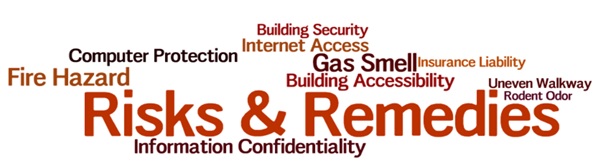 Name:       _____________________(optional)		Date:      ________________RISK:      _____________________________________________________________________________________________________________________________________________________________________________________________________________LOCATION OF RISK:         ___________________________________________________CATEGORY OF RISK:    (  check) (B)       Barrier to Service	    (L)   Legal	 (F)       Financial                                                   	    (HS) Health and Safety (HR)    Human Resources:   deployment, training                (O)   Other      REMEDY:     _______________________________________________________________________________________________________________________________________________________________________________________________________________________________Thanks for your feedback.----------------------------------------------------------------------------------------------------This section is to be completed by the Risk Management Team                                                                                     Who’s                                            Action                                Date                       Responsible                           Confirmation